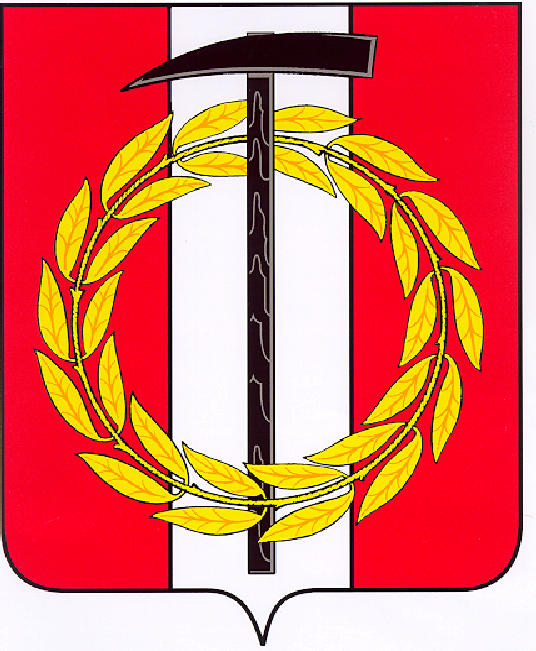 Собрание депутатов Копейского городского округаЧелябинской областиРЕШЕНИЕ      28.10.2020        32-МОот _______________№_____О внесении изменений в решениеСобрания депутатов Копейского городского округа от 27.11.2019 №805-МОВ соответствии с Федеральным законом от 06 октября 2003 года №131-ФЗ «Об общих принципах организации местного самоуправления в Российской Федерации», руководствуясь Уставом муниципального образования  «Копейский городской округ»Собрание депутатов Копейского городского округа Челябинской областиРЕШАЕТ:1. Внести изменения в решение Собрания депутатов Копейского городского округа от 27.11.2019 №805-МО «Об утверждении Положения о порядке предоставления и проверки достоверности сведений о доходах, расходах, об имуществе и обязательствах имущественного характера, представляемых лицами, замещающими (занимающими) муниципальные должности и Комиссии по контролю за достоверностью сведений о доходах, расходах, об имуществе и обязательствах имущественного характера» следующие изменения:Состав Комиссии  по контролю за достоверностью сведений о доходах, расходах, об имуществе и обязательствах имущественного характера изложить в новой редакции согласно Приложению.2. Контроль исполнения настоящего Решения возложить на постоянную комиссию по организационным, правовым и общественно-политическим вопросам.3. Настоящее решение вступает в силу с момента его официального опубликования.Председатель Собрания депутатов                                           Глава КопейскогоКопейского городского округа                                                 городского округа                             Е.К. Гиске                                                          А.М. ФалейчикПриложение 
к решению Собрания депутатов
Копейского городского округа
от 28.10.2020 N 32-МОСостав
Комиссии по контролю за достоверностью сведений о доходах, расходах, об имуществе и обязательствах имущественного характераПредседатель Комиссии:ГискеЕвгений КонстантиновичЧлены Комиссии:НиканороваНаталья Михайловна- Председатель Собрания депутатов Копейского городского округа-Председатель постоянной комиссии по организационным, правовым и общественно-политическим вопросамСумина Наталья Фёдоровна- Председатель постоянной комиссии Собрания депутатов Копейского городского округа по социальной и молодежной политикеФещак Дмитрий Владимирович- Председатель постоянной комиссии Собрания депутатов Копейского городского округа по вопросам городского хозяйства и землепользованияПавлов Алексей Геннадьевич- Председатель постоянной комиссии Собрания депутатов Копейского городского округа по экономической, бюджетной и налоговой политике